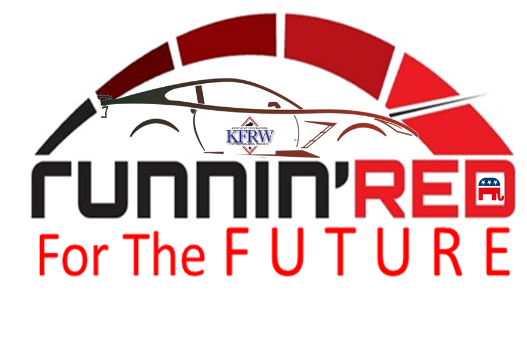 KENTUCKY FEDERATION OF REPUBLICAN WOMENBIENNIAL CONVENTIONHOLIDAY INN SLOAN CONVENTION CENTER BOWLING GREEN KYSEPTEMBER 9 – 10, 2022WOULD YOU LIKE TO SPONSOR A TABLE AT OUR KFRW BIENNIAL CONVENTION?  THE COST TO SPONSOR A TABLE IS $500.  TABLE SPONSORSHIP CAN BE PURCHASED FOR THE LUNCHEON ON SATURDAY OR THE BANQUET ON SATURDAY NIGHT.  IT WILL INCLUDE 2 SEATS WITH PREMIERE SEATING AND RECOGNITION IN OUR CONVENTNION PROGRAM.SPECIAL GUEST FOR LUNCH ON SATURDAY:NFRW PRESDIENT – EILEEN SOBJACKSPECIAL GUESTS FOR DINNER ON SATURDAY: SENATOR AND MRS. RAND PAUL (R – KY)SENATOR MARSHA BLACKBURN (R-TN)FULL CONVENTION REGISTRATION INCLUDES HEAVY APPETIZERS ON FRIDAY EVENING AND THE LUNCHEON, BREAKOUT SESSIONS AND DINNER ON SATURDAY.  SIGNAGE WITH YOUR NAME AS A SPONSOR WILL BE PLACED ON TABLES AT EITHER EVENT.  PLEASE SUBMIT THE NAMES OF GUESTS WHO WILL SIT AT YOUR TABLE BY THE DEADLINE OF AUGUST 20, 2022.  __________YES, I WILL SPONSOR A TABLE FOR THE LUNCHEON ON SATURDAY__________YES, I WILL SPONSOR A TABLE FOR THE DINNER ON SATURDAY__________NO, I CAN NOT SPONSOR A TABLE AT EITHER EVENT BUT WILL GIVE A          DONATION IN THE AMOUNT OF __________PLEASE MAKE CHECKS PAYABLE TO THE KFRW AND MAIL TO:CAROL ROGERS2417 WILLIAMSBURG ESTATES LANE - LEXINGTON, KY  40504DEADLINE FOR SPONSORSHIP IS AUGUST 20, 2022.